JTW-LCD-JF6229 缆式线型感温火灾探测器安装使用说明书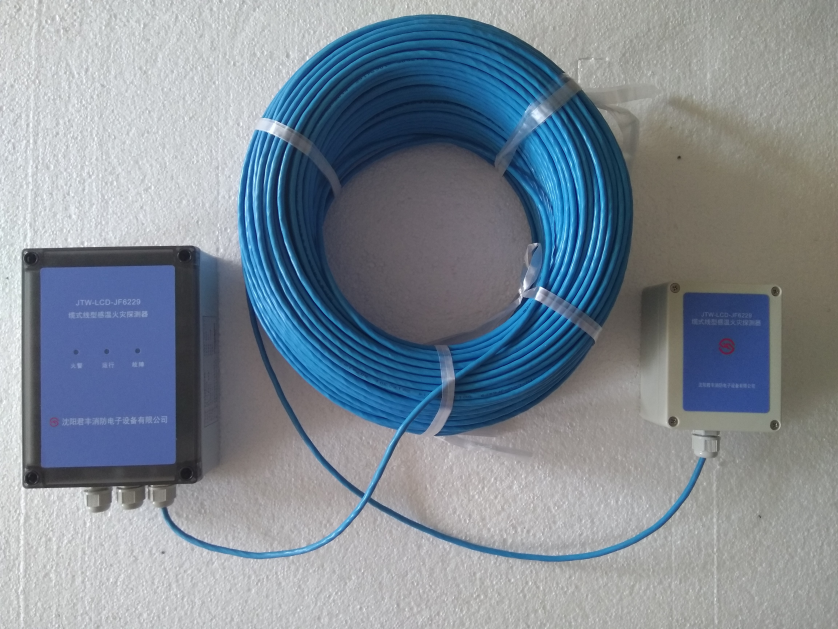 产品介绍JTW-LCD-JF6229缆式线型感温火灾探测器(以下简称探测器)，是一种新型的具有差温和定温复合报警功能、可重复使用的探测器，其主要性能指标其主要性能指标满足工程施工需要，执行标准：GB16280-2014《线型感温火灾探测器》。探测器由可恢复式差定温感温电缆、信号处理单元（接口模块）和接续部件（终端模块）三部分组成。探测器信号输出采用继电器无源触点方式，可以和任何品牌的火灾报警控制器连接，构成火灾自动探测报警系统。主要特点探测器的感温线缆为温度敏感元件，JTW-LCD-JF6229感温线缆由五根分别挤塑有热敏绝缘材料线芯绞合而成，在外面缠绕有由多股金属细丝合并的金属丝线芯，能够对沿着其安装长度范围内任意一点的温度变化进行探测，除具备定温报警外，还具有差温报警特性，即环境温度变化速率过大时，可迅速的发出火警信号，大大提高了探测器对温度的响应速度，克服了传统单一定温探测器报警迟缓的弊端，有利于火情的及时发现避免造成更大的损失。探测器工作原理是：当温度或者升温速率上升至响应值时，感温线缆线芯间的阻值跃变，导线间就会产生相应信号，再经过单片机微控制器利用模糊数学的计算方法做出火警判断。技术参数三．结构及安装尺寸信号处理单元和接续部件外形示意图如图1所示。单位：mm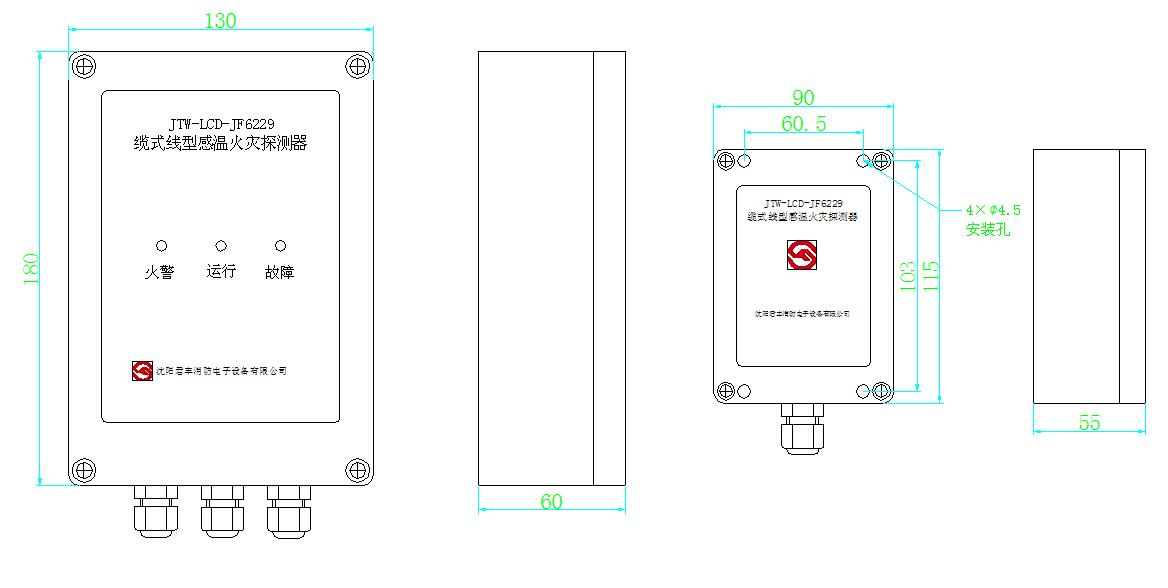 信号处理单元与接续部件结构安装示意图四．接线与调试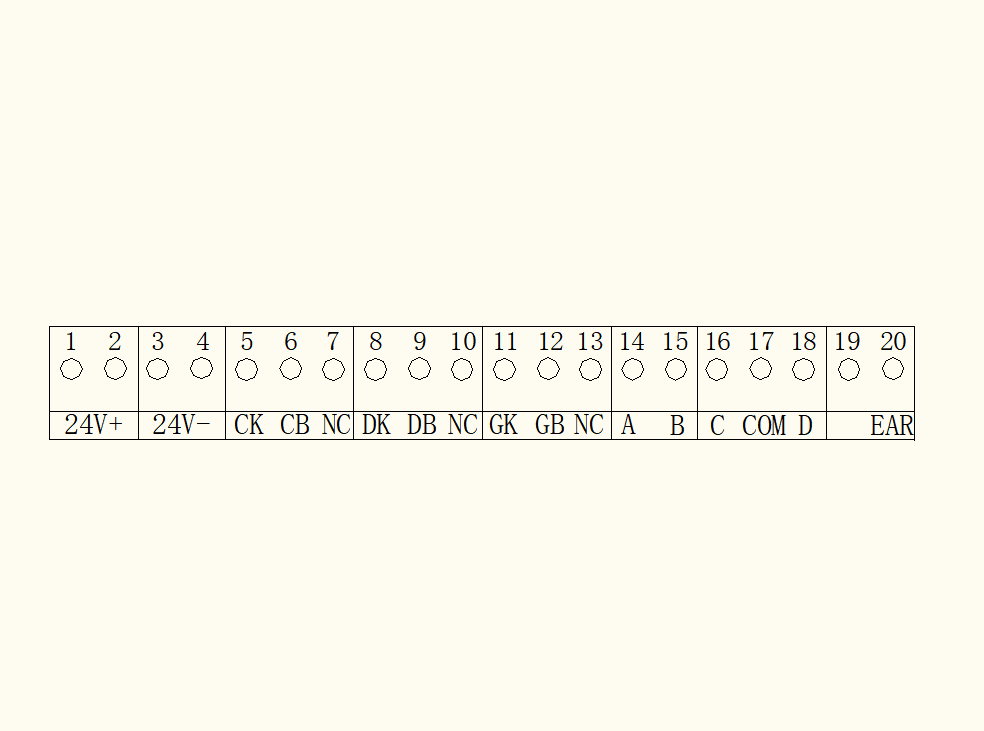 图1.信号处理单元端子示意图信号处理单元端子释义：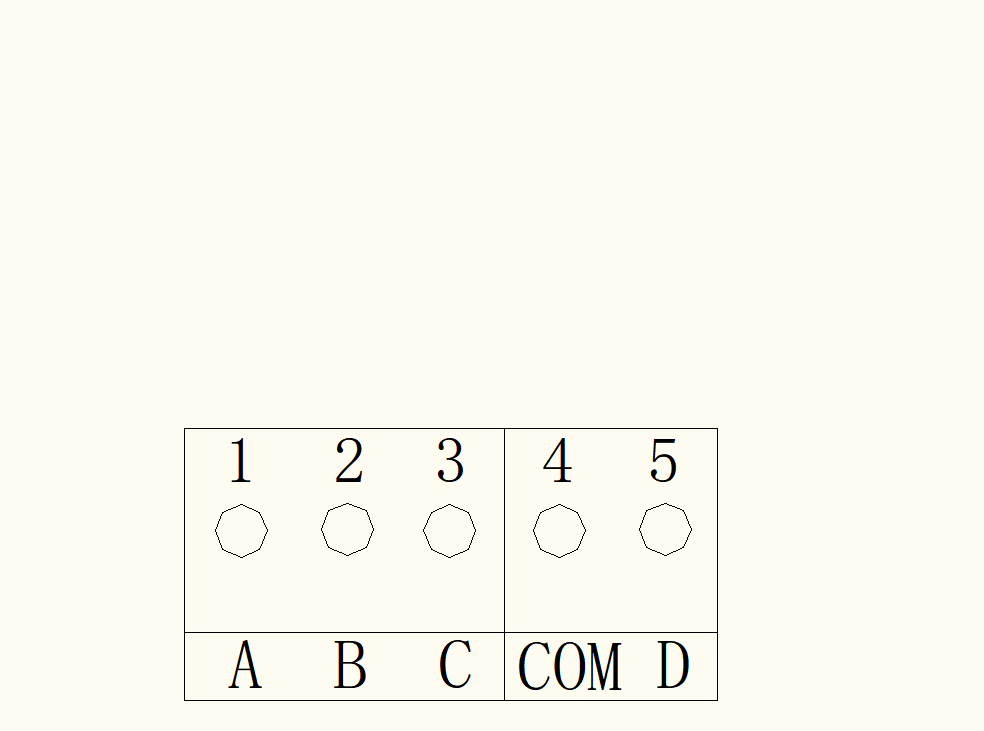 图2.接续部件端子示意图接续部件端子释义：  1. 按图1和图2要求，将24V电源线、信号线从防水接头穿入盒体，接入相应的接线端子，感温线缆两端穿入信号处理单元和接续部件上的防水接头，拧紧防水接头。感温电缆白色线芯分别接A、B、C端子，红色线芯接D，多股丝线芯接COM。  2. 通电后，系统自检20—30秒后，绿灯闪亮。（频率约1HZ）  3. 手动测试模拟故障：断开感温电缆任意一根，断开数秒后黄灯常亮，故障继电器动作，用万用表测量故障端子NC、GK端子断开，GB、NC端子导通，重新连接电缆数秒故障恢复。  4. 手动测试模拟火警：按下接续部件电路板上的模拟火警按钮或把信号处理单元线路板上的双排插针S3（电路板中部，）上的短路环拔下插在S3第2组插针上，短接后红灯常亮，火警继电器动作，用万用表测量定温火警端子NC和DK端子或是差温火警端子NC和CK导通测试后拔下短路环火警恢复。如果要加温测试，可以将感温线缆距离末端300mm的1m加热，或者在感温线缆上缠绕纸张，同时点燃纸张，当温度达到动作阈值，即可产生火灾报警。测试后的感温线缆剪除后重新与接续部件连接牢固，系统复位（短接一下S1,或重新上电）。调试完毕，盖好上部盒盖，通电运行。五．接线方法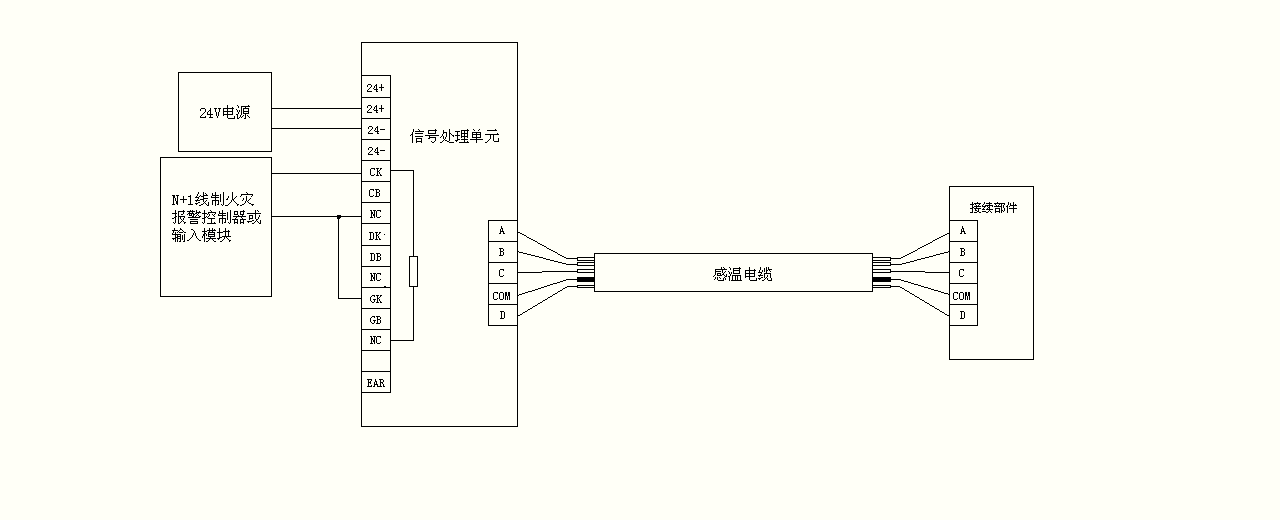 探测器类别缆式、可恢复式、差定温、探测型报警电流≤25mA定温报警温度85℃过流保护动作电流＞50 mA升温速率10℃/min、20℃/min、30℃/min报警复位火警断电复位、故障自动复位最大使用长度150m状态指示运行： 绿色指示灯闪亮火警：红色指示灯常亮故障：黄色指示灯常亮感温线缆芯线绝缘电阻≥10MΩ使用环境适用湿度≤95%，不凝露  适用温度：-10℃～+50℃工作电压/允许范围DC24V /DC20V～DC28V外壳防护等级  IP66静态电流≤15mA执行标准GB 16280-2014序号端子代号内容124V+DC24V电源输入“+”224V+DC24V电源输入“+”324V-DC24V电源输入“-”424V-DC24V电源输入“-”5CK差定温火警常开6CB差定温火警常闭7NC差定温火警公共8DK定温火警常开9DB定温火警常闭10NC定温火警公共11GK故障常开12GB故障常闭13NC故障公共14A感温电缆白色线芯15B感温电缆白色线芯16C感温电缆白色线芯17COM感温电缆多股金属丝线芯18D感温电缆红色线芯1920EAR接大地序号接线端子端子释义1A感温电缆白色线芯2B感温电缆白色线芯3C感温电缆白色线芯4COM感温电缆多股金属丝线芯5D感温电缆红色线芯